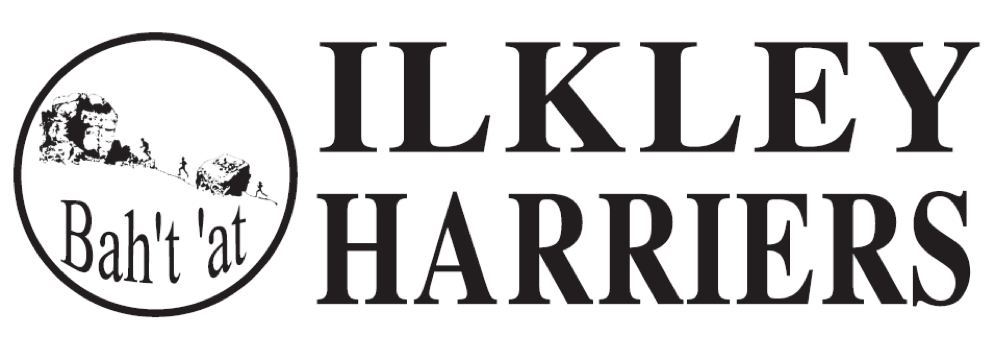 Present: Neil Chapman, Hilda Coulsey, Geoff Howard, Jane McCarthy, Dick Waddington. Apologies: Jean Sullivan/Richard Joel, Peter Lewis, Abi Bailey, Martin Archer, Sue Williamson, Caroline HoweMinutes of Meeting 10th July: AgreedMatters arising: all discussed belowRunning the ClubOutstanding Achievements for the Month of July 2018Feedback from the change to “outstanding achievements” introduced last month has only been positive.Thank you Jean for providing the monthly review of activities. Nominations from members are:Harriers:Brian Melia Ronda del Cims ultraDick Waddington Lakes Sky ultraColin Williams prolific fells and ultras - Manvers dawn to dusk and Scorcher run festival marathonNathan Edmondson for great running including the first part of Addingham Gala!Rachel Carter (1st lady Skipton parkrun),  Kate Archer (Saunders lakeland 2-day challenge)  Lucy WilliamsonRob Little for winning HDSRL seriesBen Sheppard Lakeland 50 and 1st at Stirton FellVolunteers:Jayne Norman for summer Away RunsJack Wood and Ben Joynson for Addingham GalaAbigail Bailey and Phil Hirst for Thunder run.     2. EventsHDSRL: Neil to feed back to Paul Stephens our views from last meeting			NCAddingham Gala: Thanks to Jack Wood and Ben Joynson taking over organisation from  Dan Wilkinson. A few suggestions were made re marshalling at the top and near the finish.  													NCAqualthlon: cancelled this year due to refurbishment on the swimming pool roof and hence its closure.  We hope it can be resurrected next year tbc with Gaenor.			HCIncline: Preparations in hand for 5th Sept.						HW	3. Training sessionsSessions are somewhat depleted through the summer, numbers attending and availability of leaders.  Jonathan Turner has completed his LiRF training to take the faster groups, particularly on Tuesdays.  Jayne’s Away runs have been very successful. Neil will consider purchase of lights to help when his Thurs session returns to the tennis club field and ropes for Monday circuits.		   						NC       4. Membership update New members continue to register and feedback has been good regarding the welcome from Petra and the training sessions.All systems ready for membership renewal in October when the AGM approves the membership fee.  As last year end Dec is date by which membership should renew otherwise admin will be approx monthly.									PB5. CommunicationsWe wish to update communications primarily to respond to updated patterns of use and management arrangements.It is proposed that the Facebook site remains as is i.e. public to view as a showcase of activities and private to members to post.  Members will be reminded of this. 	 	The Forums on the website are to be removed as recommended by Paul Wood. Members will be reminded to send in news of interesting runs they have undertaken for interest to all.Notices will continue to be added to Facebook as before and also via the monthly e-newsletter so that more use is made of these e-newsletters, with urgent notices emailed independently. Members will be informed of the new arrangements. 						HC	6. Junior update A meeting was held to discuss a) Northern Athletics and the desire for these events to be available for the Juniors to help to encourage improved performances - EA will be contacted to understand their position, b) coaching and finance arrangements and c) the annual review.  The next meeting is proposed for early next year.			GH/ HC/ SW	7. Preparation for the AGM a) A date of Tuesday 25th September is agreed, 8:30 pm.  ILTSC is booked.  Formal notification and the papers available will be sent to all members by end August. 		HCb) No change to the finances or any other reasons have been proposed to alter the decision to maintain the same membership fees as this year. c) The papers will include the change to the constitution regarding electronic banking agreed last month.d) Additional committee members will be sought as discussed. Developing the ClubDevelopment plan  To be reviewed and updated by year end and tabled for meeting after AGM.	HC						2. Junior Facilities The SE grant has been deferred until expenditure completion by end July 2019. The football lease is signed.  Activities are underway to start build April 2019.  Next Committee Meeting Tuesday September 25th at 7:30 at ILTSC i.e. before the AGM.